TITLE:Author 1:Email:AffiliationInstitutional Address:Author 2:Email:AffiliationInstitutional Address:Author 3:Email:AffiliationInstitutional Address:Author 4,Email:AffiliationInstitutional Address:Competing Interests (Funding): Acknowledgements:Corresponding Author:Email: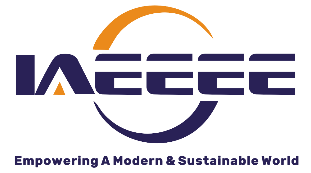 